DAFTAR RIWAYAT HIDUPData Pribadi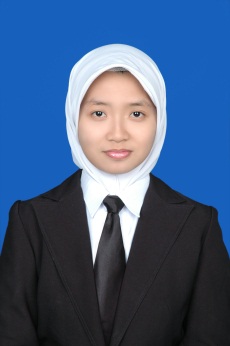 Nama Lengkap	: Nisa Alifa A.MdJenis Kelami	: PerempuanTempat,Tanggal Lahir: Yogyakarta, 12 Juni 1988Alamat Asal	: Jalan Wilis Mukti No. 16 KediriNomor HP	: 082138119566Alamat email	: nisaalifa88@gmail.comKewarganegaraan	: Warga Negara IndonesiaAgama	: IslamStatus Pernikahan	: Belum MenikahRiwayat PendidikanFormal2008 - 2011	: Program Diploma III Agroindustri  Universitas Gadjah Mada, Yogyakarta2005 - 2008	: SMA Katolik Santo Agustinus Kediri2002-2005		: SLTP IV PGRI KediriNon Formal      2010	Kerja Praktek Bakpia Pathuk 25 Yogyakarta 2013	Training Statistical Process Control  oleh PT Torabika Eka Semesta 2014	Training Sertifikasi Halal Produk oleh PT Torabika Eka Semesta 2014	Training Keamanan dan Keselamatan Kerja oleh PT Torabika Eka Semesta2014	Training Integritas oleh Mayora 2014	Training HACCPKemampuanKemampuan Teknologi Industri :Good Manufactory Practices (GMP), Hazard analysis Critical Control Point (HACCP), Quality Control, Higiene & Sanitasi, Customer Service, Statistical Process Control, Public Speaking, Keamanan dan Keselamatan Kerja (K3), Sertifikasi Jaminan Halal  Kemampuan internet dan Komputer : (MS Word, MS Excel, MS Power Point, MS Visio).Pengalaman kerjaBekerja di PT Torabika Eka SemestaPeriode	: 01 Maret  2012 – 15 November 2014
Posisi	: Unit Head of Laboratorium Quality Control 
Uraian singkat pekerjaan : Menontrol kinerja analisMenjaga terpenuhinya kualitas mutu produk raw material, finish goodMelakukan penolakan terhadap produk yang tidak sesuai standar mutuMelakukan analisa sumber masalah saat terjadi komplain dan melakukan tindakan perbaikan.Membuat dokumentasi hasil analisa quality controlMelakukan pengecekan sampel inkubasiMembuat instruksi kerja pengecekan Fakultas Teknologi Pertanian UGMPeriode	: Tahun 2009 - 2011
Posisi	: Assisten LaboratoriumUraian singkat pekerjaan : 1. Membimbing praktikan melakukan kegiatan praktikum 2. Mengkoordinasi jalannya kegiatan praktikum3. Mempersiapkan kebutuhan praktikum4. Melakukan evaluasi hasil kegiatan praktikan Bakpia Pathuk 25, YogyakartaPeriode	: Tahun 2010
Posisi	: Tenaga MagangUraian singkat pekerjaan : 1. Melakukan proses produksi2. Menganalisa kebutuhan tenaga kerja berdasarkan waktu baku3. Melakukan kontrol mutu produkPengalaman Organisasi 2009-2010	 : Wakil Ketua Komunitas Mahasiswa Program Diploma III Agroindustri 2008-2009	 : Staff Keluarga Mahasiswa Muslim Teknologi Pertanian UGM 2008-2009		        : Sekretaris Biro PSDI BEM Fakultas Teknologi Pertanian UGM2005-2006  	                    : Wakil Ketua II OSIS SMUK Santo Augustinus Kediri 	Prestasi akademik dan non-akademikTahun 2011	Penelitian TUGAS AKHIR dengan judul “PENENTUAN JUMLAH KERJA DENGAN METODE PENGUKURAN WAKTU BAKU”Tahun 2008	Penerima beasiswa BOPTahun 2013    Juara 1 Jingle Gugus Kendali Mutu PT TES CREAMER Tahun 2014    Juara Harapan 1 Gugus Kendali Mutu PT TES CREAMER Daftar Riwayat Hidup ini saya buat dengan sebenarnya untuk dapat dipergunakan seperlunya.